ПОСТАНОВЛЕНИЕ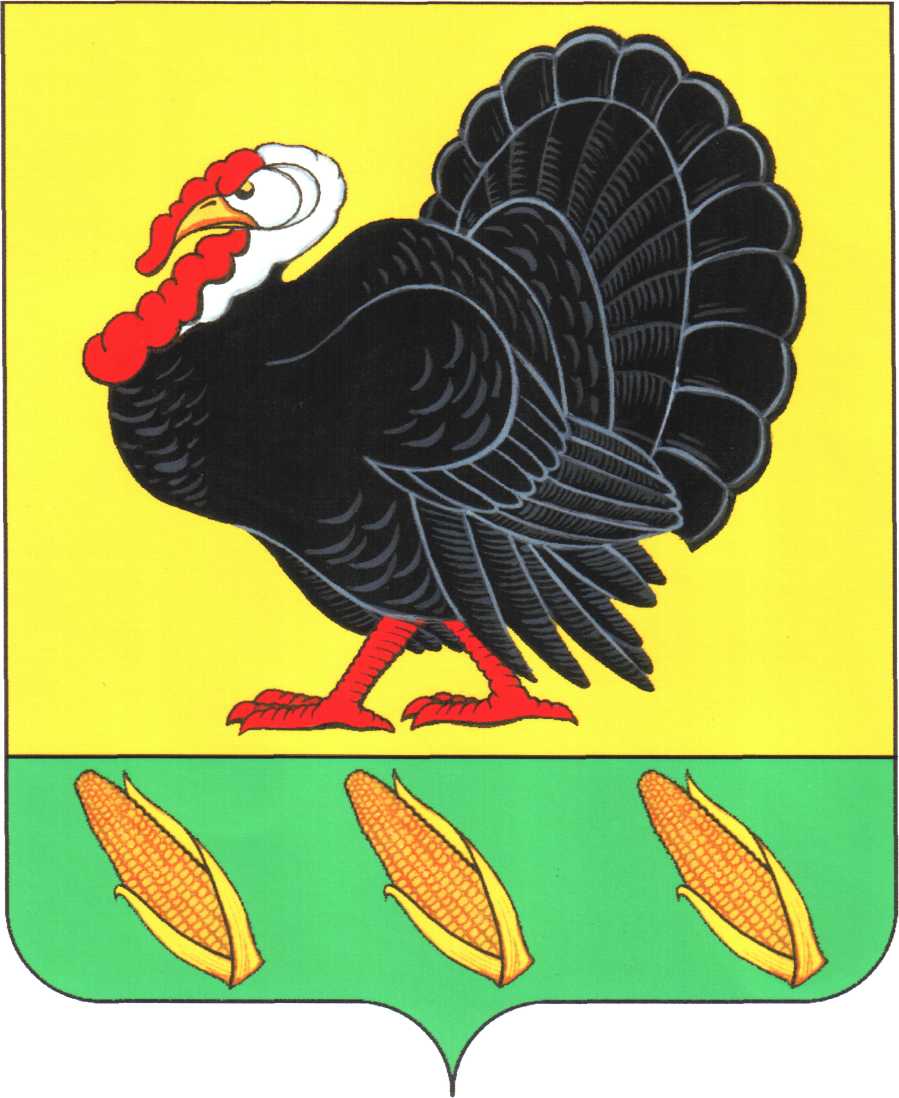 АДМИНИСТРАЦИИ ХОПЕРСКОГО СЕЛЬСКОГО ПОСЕЛЕНИЯТИХОРЕЦКОГО РАЙОНАот 14.04. 2014 г.	    	                                                                                        № 37станица ХоперскаяОб утверждении Положенияо Порядке захоронения и перезахоронения останков воинов, погибших при защите Отечества, обнаруженных на территории Хоперского сельского поселения Тихорецкого районаВ целях реализации Федерального закона от 6 октября 2003 года           № 131-ФЗ «Об общих принципах организации местного самоуправления в Российской Федерации», на основании Федерального закона от 14 января 1993 года № 4292-1 «Об увековечении памяти погибших при защите Отечества», Закона Краснодарского края от 13 августа 1999 года № 207-КЗ «Об увековечении в Краснодарском крае памяти погибших при защите Отечества», п о с т а н о в л я ю:1. Утвердить Положение о Порядке захоронения и перезахоронения останков воинов, погибших при защите Отечества, обнаруженных на территории Хоперского сельского поселения Тихорецкого района (прилагается).2. Обнародовать настоящее постановление в установленном порядке и разместить на официальном сайте администрации Хоперского сельского поселения Тихорецкого района в информационно-телекоммуникационной сети «Интернет».3. Признать утратившим силу решение Совета Хоперского сельского поселения Тихорецкого района от 17 июня 2013 года № 193 «Об утверждении положения о Порядке проведения поисковых работ и увековечивании памяти погибших при защите Отечества на территории Хоперского сельского поселения Тихорецкого района».4.Контроль за выполнением настоящего постановления оставляю за собой.5.Постановление вступает в силу со дня его обнародованияГлава Хоперского сельского поселения Тихорецкого района                                                           С.Ю.ПисановПоложение о Порядке захоронения и перезахоронения останков воинов, погибших при защите Отечества, обнаруженных на территории Хоперского сельского поселения Тихорецкого районаПоложение разработано в соответствии с Федеральным законом от 12 января 1996 года № 8-ФЗ "О погребении и похоронном деле», Законом Российской Федерации от   14 января 1993 года № 4292-1 «Об увековечении памяти погибших при защите Отечества», Законом Краснодарского края от 4 февраля 2004 г. № 666-КЗ «О погребении и похоронном деле в Краснодарском крае», Законом Краснодарского края от 13 августа 1999 года № 207-КЗ «Об увековечении в Краснодарском крае памяти погибших при защите Отечества».2. Захоронение и перезахоронение останков воинов, погибших при защите Отечества         2.1. При обнаружении непогребенных останков воинов, погибших при защите Отечества на территории Хоперского сельского поселения Тихорецкого района (далее – поселение), администрация Хоперского сельского поселения Тихорецкого района (далее – администрация) осуществляет следующие мероприятия по захоронению останков воинов, погибших при защите Отечества: определяет место, дату и время захоронения (перезахоронения), уведомляет родственников погибших, оповещает население о проводимых мероприятиях.         2.2. В случае выявления на территории поселения неизвестных ранее воинских захоронений администрация после обследования места захоронения принимает решение о перезахоронении останков или проведении работ по благоустройству места захоронения, постановке воинского захоронения на учет и его регистрации.         2.3. Мероприятия по захоронению и перезахоронению останков погибших при защите Отечества осуществляются с отданием воинских почестей, с привлечением органов военного управления.         2.4. При обнаружении останков военнослужащих армий других государств захоронение производится с информированием, а в необходимых случаях и с участием представителей соответствующих организаций этих государств.3. Формы увековечения памяти погибших3.1. Основными формами увековечения памяти погибших при защите Отечества являются:- сохранение и благоустройство воинских захоронений, создание и благоустройство других мест погребения погибших при защите Отечества, установка надгробий, памятников, стел, обелисков, других мемориальных сооружений и объектов, увековечивающих память погибших;- публикация в средствах массовой информации материалов о погибших при защите Отечества, организация выставок, посвященных их подвигам;- установление памятных дат, увековечивающих имена погибших при защите Отечества.4. Учет, содержание и благоустройство воинских захоронений         4.1. Воинские захоронения и мемориальные комплексы вносятся в реестр муниципальной собственности.      4.2. С целью сохранения мест воинских захоронений и мемориалов в надлежащем порядке и проведения там регулярных работ по благоустройству администрация издает распоряжение о закреплении за захоронениями и мемориалами ответственных лиц.         4.3. Администрация ведет контроль за тем, чтобы проекты планировки, застройки и реконструкции населенных пунктов, строительных объектов разрабатывались с учетом необходимости обеспечения сохранности воинских захоронений. Администрация согласовывает строительные, земляные, дорожные и другие работы, в результате которых могут быть повреждены воинские захоронения.         4.4. Работы по ремонту, реставрации и реконструкции мемориалов и захоронений проводятся согласно программам и планам, утвержденным в соответствии с законодательством.5.Финансирование работ по захоронению (перезахоронению)         5.1.Финансирование работ по захоронению (перезахоронению) останков воинов, погибших при защите Отечества на территории поселения осуществляется за счет бюджетных средств муниципального образования, внебюджетных фондов, добровольных взносов и пожертвований юридических и физических лиц, а также иных не запрещенных законодательством источников.Глава Хоперского сельского поселения Тихорецкого района                                                           С.Ю.ПисановПРИЛОЖЕНИЕУТВЕРЖДЕНОпостановлением администрацииХоперского сельского поселения Тихорецкого районаот 14.04.2014 года № 37